様式第３身体障害者診断書・意見書(聴覚・平衡機能・音声・言語機能又はそしゃく機能障害用)総括表聴覚・平衡・音声・言語又はそしゃくの機能の状態及び所見歯科医師による診断書・意見書総括表※　この診断書・意見書は口唇・口蓋裂後遺症等によるそしゃく機能障害での身体障害者手帳の交付を申請する場合に身体障害者診断書・意見書（そしゃく機能障害用）に添付してください。氏　名氏　名氏　名氏　名　　年　　月　　日　　年　　月　　日男　女住　所住　所住　所住　所住　所住　所住　所住　所①①障害名（部位を明記）障害名（部位を明記）障害名（部位を明記）障害名（部位を明記）障害名（部位を明記）障害名（部位を明記）②原因となった疾病・外傷名原因となった疾病・外傷名交通、労災、その他の事故、戦傷、戦災、自然災害、疾病、先天性、その他（　　　）交通、労災、その他の事故、戦傷、戦災、自然災害、疾病、先天性、その他（　　　）③③疾病・外傷発生年月日　　　　　　　年　　月　　日・場所疾病・外傷発生年月日　　　　　　　年　　月　　日・場所疾病・外傷発生年月日　　　　　　　年　　月　　日・場所疾病・外傷発生年月日　　　　　　　年　　月　　日・場所疾病・外傷発生年月日　　　　　　　年　　月　　日・場所疾病・外傷発生年月日　　　　　　　年　　月　　日・場所④④参考となる経過・現症（レントゲン及び検査所見を含む。）障害固定又は障害確定（推定）　　　　　　　年　　月　　日　参考となる経過・現症（レントゲン及び検査所見を含む。）障害固定又は障害確定（推定）　　　　　　　年　　月　　日　参考となる経過・現症（レントゲン及び検査所見を含む。）障害固定又は障害確定（推定）　　　　　　　年　　月　　日　参考となる経過・現症（レントゲン及び検査所見を含む。）障害固定又は障害確定（推定）　　　　　　　年　　月　　日　参考となる経過・現症（レントゲン及び検査所見を含む。）障害固定又は障害確定（推定）　　　　　　　年　　月　　日　参考となる経過・現症（レントゲン及び検査所見を含む。）障害固定又は障害確定（推定）　　　　　　　年　　月　　日　⑤⑤総合所見〔 将来再認定　　要 ・ 不要　〕　　　　　　　　　　　　　　　　　　　　　　　　　　　 〔 再認定の時期 　　 年　　月〕総合所見〔 将来再認定　　要 ・ 不要　〕　　　　　　　　　　　　　　　　　　　　　　　　　　　 〔 再認定の時期 　　 年　　月〕総合所見〔 将来再認定　　要 ・ 不要　〕　　　　　　　　　　　　　　　　　　　　　　　　　　　 〔 再認定の時期 　　 年　　月〕総合所見〔 将来再認定　　要 ・ 不要　〕　　　　　　　　　　　　　　　　　　　　　　　　　　　 〔 再認定の時期 　　 年　　月〕総合所見〔 将来再認定　　要 ・ 不要　〕　　　　　　　　　　　　　　　　　　　　　　　　　　　 〔 再認定の時期 　　 年　　月〕総合所見〔 将来再認定　　要 ・ 不要　〕　　　　　　　　　　　　　　　　　　　　　　　　　　　 〔 再認定の時期 　　 年　　月〕⑥⑥その他参考となる合併症状その他参考となる合併症状その他参考となる合併症状その他参考となる合併症状その他参考となる合併症状その他参考となる合併症状上記のとおり診断する。併せて以下の意見を付す。　　年　　月　　日病院又は診療所の名称所　　　在　　　　地診療担当科名　　　　　　　　　科　　医師氏名　　　　　　　　　　　　　（自署又は記名押印）上記のとおり診断する。併せて以下の意見を付す。　　年　　月　　日病院又は診療所の名称所　　　在　　　　地診療担当科名　　　　　　　　　科　　医師氏名　　　　　　　　　　　　　（自署又は記名押印）上記のとおり診断する。併せて以下の意見を付す。　　年　　月　　日病院又は診療所の名称所　　　在　　　　地診療担当科名　　　　　　　　　科　　医師氏名　　　　　　　　　　　　　（自署又は記名押印）上記のとおり診断する。併せて以下の意見を付す。　　年　　月　　日病院又は診療所の名称所　　　在　　　　地診療担当科名　　　　　　　　　科　　医師氏名　　　　　　　　　　　　　（自署又は記名押印）上記のとおり診断する。併せて以下の意見を付す。　　年　　月　　日病院又は診療所の名称所　　　在　　　　地診療担当科名　　　　　　　　　科　　医師氏名　　　　　　　　　　　　　（自署又は記名押印）上記のとおり診断する。併せて以下の意見を付す。　　年　　月　　日病院又は診療所の名称所　　　在　　　　地診療担当科名　　　　　　　　　科　　医師氏名　　　　　　　　　　　　　（自署又は記名押印）上記のとおり診断する。併せて以下の意見を付す。　　年　　月　　日病院又は診療所の名称所　　　在　　　　地診療担当科名　　　　　　　　　科　　医師氏名　　　　　　　　　　　　　（自署又は記名押印）上記のとおり診断する。併せて以下の意見を付す。　　年　　月　　日病院又は診療所の名称所　　　在　　　　地診療担当科名　　　　　　　　　科　　医師氏名　　　　　　　　　　　　　（自署又は記名押印）身体障害者福祉法第15条第3項の意見〔障害程度等級についても参考意見を記入〕　障害の程度は、身体障害者福祉法別表に掲げる障害に・該当する　　　（　　　　　　級相当）・該当しない身体障害者福祉法第15条第3項の意見〔障害程度等級についても参考意見を記入〕　障害の程度は、身体障害者福祉法別表に掲げる障害に・該当する　　　（　　　　　　級相当）・該当しない身体障害者福祉法第15条第3項の意見〔障害程度等級についても参考意見を記入〕　障害の程度は、身体障害者福祉法別表に掲げる障害に・該当する　　　（　　　　　　級相当）・該当しない身体障害者福祉法第15条第3項の意見〔障害程度等級についても参考意見を記入〕　障害の程度は、身体障害者福祉法別表に掲げる障害に・該当する　　　（　　　　　　級相当）・該当しない身体障害者福祉法第15条第3項の意見〔障害程度等級についても参考意見を記入〕　障害の程度は、身体障害者福祉法別表に掲げる障害に・該当する　　　（　　　　　　級相当）・該当しない身体障害者福祉法第15条第3項の意見〔障害程度等級についても参考意見を記入〕　障害の程度は、身体障害者福祉法別表に掲げる障害に・該当する　　　（　　　　　　級相当）・該当しない身体障害者福祉法第15条第3項の意見〔障害程度等級についても参考意見を記入〕　障害の程度は、身体障害者福祉法別表に掲げる障害に・該当する　　　（　　　　　　級相当）・該当しない身体障害者福祉法第15条第3項の意見〔障害程度等級についても参考意見を記入〕　障害の程度は、身体障害者福祉法別表に掲げる障害に・該当する　　　（　　　　　　級相当）・該当しない注　意１　障害名には現在起こっている障害、例えば聴覚障害（両側内耳性難聴）、両耳ろう、平衡機能障害（中枢性平衡失調）、音声機能障害（無咽頭）、言語機能障害（運動障害性構音障害）、そしゃく機能障害（嚥下機能障害）等を記入し、原因となった疾病には、先天性難聴、メニエール病、慢性中耳炎、咽頭腫瘍、小脳腫瘍、脳血管障害、進行性麻痺、中咽頭癌、食道閉鎖症、外傷性下顎複雑骨折、唇顎口蓋裂等原因となった疾患名を記入してください。２　障害区分や等級決定のため、地方社会福祉審議会から改めて次項以降の部分についてお問い合わせする場合があります。注　意１　障害名には現在起こっている障害、例えば聴覚障害（両側内耳性難聴）、両耳ろう、平衡機能障害（中枢性平衡失調）、音声機能障害（無咽頭）、言語機能障害（運動障害性構音障害）、そしゃく機能障害（嚥下機能障害）等を記入し、原因となった疾病には、先天性難聴、メニエール病、慢性中耳炎、咽頭腫瘍、小脳腫瘍、脳血管障害、進行性麻痺、中咽頭癌、食道閉鎖症、外傷性下顎複雑骨折、唇顎口蓋裂等原因となった疾患名を記入してください。２　障害区分や等級決定のため、地方社会福祉審議会から改めて次項以降の部分についてお問い合わせする場合があります。注　意１　障害名には現在起こっている障害、例えば聴覚障害（両側内耳性難聴）、両耳ろう、平衡機能障害（中枢性平衡失調）、音声機能障害（無咽頭）、言語機能障害（運動障害性構音障害）、そしゃく機能障害（嚥下機能障害）等を記入し、原因となった疾病には、先天性難聴、メニエール病、慢性中耳炎、咽頭腫瘍、小脳腫瘍、脳血管障害、進行性麻痺、中咽頭癌、食道閉鎖症、外傷性下顎複雑骨折、唇顎口蓋裂等原因となった疾患名を記入してください。２　障害区分や等級決定のため、地方社会福祉審議会から改めて次項以降の部分についてお問い合わせする場合があります。注　意１　障害名には現在起こっている障害、例えば聴覚障害（両側内耳性難聴）、両耳ろう、平衡機能障害（中枢性平衡失調）、音声機能障害（無咽頭）、言語機能障害（運動障害性構音障害）、そしゃく機能障害（嚥下機能障害）等を記入し、原因となった疾病には、先天性難聴、メニエール病、慢性中耳炎、咽頭腫瘍、小脳腫瘍、脳血管障害、進行性麻痺、中咽頭癌、食道閉鎖症、外傷性下顎複雑骨折、唇顎口蓋裂等原因となった疾患名を記入してください。２　障害区分や等級決定のため、地方社会福祉審議会から改めて次項以降の部分についてお問い合わせする場合があります。注　意１　障害名には現在起こっている障害、例えば聴覚障害（両側内耳性難聴）、両耳ろう、平衡機能障害（中枢性平衡失調）、音声機能障害（無咽頭）、言語機能障害（運動障害性構音障害）、そしゃく機能障害（嚥下機能障害）等を記入し、原因となった疾病には、先天性難聴、メニエール病、慢性中耳炎、咽頭腫瘍、小脳腫瘍、脳血管障害、進行性麻痺、中咽頭癌、食道閉鎖症、外傷性下顎複雑骨折、唇顎口蓋裂等原因となった疾患名を記入してください。２　障害区分や等級決定のため、地方社会福祉審議会から改めて次項以降の部分についてお問い合わせする場合があります。注　意１　障害名には現在起こっている障害、例えば聴覚障害（両側内耳性難聴）、両耳ろう、平衡機能障害（中枢性平衡失調）、音声機能障害（無咽頭）、言語機能障害（運動障害性構音障害）、そしゃく機能障害（嚥下機能障害）等を記入し、原因となった疾病には、先天性難聴、メニエール病、慢性中耳炎、咽頭腫瘍、小脳腫瘍、脳血管障害、進行性麻痺、中咽頭癌、食道閉鎖症、外傷性下顎複雑骨折、唇顎口蓋裂等原因となった疾患名を記入してください。２　障害区分や等級決定のため、地方社会福祉審議会から改めて次項以降の部分についてお問い合わせする場合があります。注　意１　障害名には現在起こっている障害、例えば聴覚障害（両側内耳性難聴）、両耳ろう、平衡機能障害（中枢性平衡失調）、音声機能障害（無咽頭）、言語機能障害（運動障害性構音障害）、そしゃく機能障害（嚥下機能障害）等を記入し、原因となった疾病には、先天性難聴、メニエール病、慢性中耳炎、咽頭腫瘍、小脳腫瘍、脳血管障害、進行性麻痺、中咽頭癌、食道閉鎖症、外傷性下顎複雑骨折、唇顎口蓋裂等原因となった疾患名を記入してください。２　障害区分や等級決定のため、地方社会福祉審議会から改めて次項以降の部分についてお問い合わせする場合があります。注　意１　障害名には現在起こっている障害、例えば聴覚障害（両側内耳性難聴）、両耳ろう、平衡機能障害（中枢性平衡失調）、音声機能障害（無咽頭）、言語機能障害（運動障害性構音障害）、そしゃく機能障害（嚥下機能障害）等を記入し、原因となった疾病には、先天性難聴、メニエール病、慢性中耳炎、咽頭腫瘍、小脳腫瘍、脳血管障害、進行性麻痺、中咽頭癌、食道閉鎖症、外傷性下顎複雑骨折、唇顎口蓋裂等原因となった疾患名を記入してください。２　障害区分や等級決定のため、地方社会福祉審議会から改めて次項以降の部分についてお問い合わせする場合があります。この診断書においては、以下の４つの障害区分のうち、認定を受けようとする障害について、□に✓を入れて選択し、その障害に関する「状態及び所見」について記載すること。　なお、音声機能障害、言語機能障害及びそしゃく機能障害が重複する場合については、各々について障害認定することは可能であるが、等級はその中の最重度の等級をもって決定する旨、留意すること(各々の障害の合計指数をもって等級決定することはしない)。聴　覚　障　害　→　『１「聴覚障害」の状態及び所見』に記載すること。平衡機能障害　→　『２「平衡機能障害」の状態及び所見』に記載すること。音声・言語機能障害　→　『３「音声・言語機能障害」の状態及び所見』に記載すること。そしゃく機能障害　→　『４「そしゃく機能障害」の状態及び所見』に記載すること。この診断書においては、以下の４つの障害区分のうち、認定を受けようとする障害について、□に✓を入れて選択し、その障害に関する「状態及び所見」について記載すること。　なお、音声機能障害、言語機能障害及びそしゃく機能障害が重複する場合については、各々について障害認定することは可能であるが、等級はその中の最重度の等級をもって決定する旨、留意すること(各々の障害の合計指数をもって等級決定することはしない)。聴　覚　障　害　→　『１「聴覚障害」の状態及び所見』に記載すること。平衡機能障害　→　『２「平衡機能障害」の状態及び所見』に記載すること。音声・言語機能障害　→　『３「音声・言語機能障害」の状態及び所見』に記載すること。そしゃく機能障害　→　『４「そしゃく機能障害」の状態及び所見』に記載すること。この診断書においては、以下の４つの障害区分のうち、認定を受けようとする障害について、□に✓を入れて選択し、その障害に関する「状態及び所見」について記載すること。　なお、音声機能障害、言語機能障害及びそしゃく機能障害が重複する場合については、各々について障害認定することは可能であるが、等級はその中の最重度の等級をもって決定する旨、留意すること(各々の障害の合計指数をもって等級決定することはしない)。聴　覚　障　害　→　『１「聴覚障害」の状態及び所見』に記載すること。平衡機能障害　→　『２「平衡機能障害」の状態及び所見』に記載すること。音声・言語機能障害　→　『３「音声・言語機能障害」の状態及び所見』に記載すること。そしゃく機能障害　→　『４「そしゃく機能障害」の状態及び所見』に記載すること。１　「聴覚障害」の状態及び所見（１）聴力（会話音域の平均聴力レベル）（２）障害の種類（３）鼓膜の状態（右）　　　　　（左）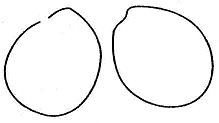 （５）身体障害者手帳（聴覚障害）の所持状況（注）２級と診断する場合、記載すること。　　　　　　　　有　・　無（４）聴力検査の結果（ア又はイのいずれかを記載する）ア　純音による検査オージオメータの型式　　　　　　　　　（４）聴力検査の結果（ア又はイのいずれかを記載する）ア　純音による検査オージオメータの型式　　　　　　　　　１　「聴覚障害」の状態及び所見（１）聴力（会話音域の平均聴力レベル）（２）障害の種類（３）鼓膜の状態（右）　　　　　（左）（５）身体障害者手帳（聴覚障害）の所持状況（注）２級と診断する場合、記載すること。　　　　　　　　有　・　無0102030405060708090100500　    1000      2000　  HzdB１　「聴覚障害」の状態及び所見（１）聴力（会話音域の平均聴力レベル）（２）障害の種類（３）鼓膜の状態（右）　　　　　（左）（５）身体障害者手帳（聴覚障害）の所持状況（注）２級と診断する場合、記載すること。　　　　　　　　有　・　無イ　語音による検査１　単語による語音明瞭度（右　　　％左　　　％両耳　　　％）２　話言葉による了解度イ　語音による検査１　単語による語音明瞭度（右　　　％左　　　％両耳　　　％）２　話言葉による了解度２　「平衡機能障害」の状態及び所見閉眼起立（可・やや可・不）、開眼直線歩行１０ｍ（可・やや可・不）閉眼直線歩行１０ｍ（可・やや可・不）２　「平衡機能障害」の状態及び所見閉眼起立（可・やや可・不）、開眼直線歩行１０ｍ（可・やや可・不）閉眼直線歩行１０ｍ（可・やや可・不）２　「平衡機能障害」の状態及び所見閉眼起立（可・やや可・不）、開眼直線歩行１０ｍ（可・やや可・不）閉眼直線歩行１０ｍ（可・やや可・不）３　「音声・言語機能障害」の状態及び所見発声（困難・不能）、発語（困難・不能）家族又は肉親との会話（可・やや可・不）、家庭周辺における他人との会話（可・やや可・不）３　「音声・言語機能障害」の状態及び所見発声（困難・不能）、発語（困難・不能）家族又は肉親との会話（可・やや可・不）、家庭周辺における他人との会話（可・やや可・不）４　「そしゃく機能障害」の状態及び所見（１）障害の程度及び検査所見下の｢該当する障害｣の□に✓を入れ、さらに①又は②の該当する□に✓又は（　）内に必要事項を記述すること。４　「そしゃく機能障害」の状態及び所見（１）障害の程度及び検査所見下の｢該当する障害｣の□に✓を入れ、さらに①又は②の該当する□に✓又は（　）内に必要事項を記述すること。「該当する障害」□ そしゃく・嚥下機能の障害　 →「① そしゃく・嚥下機能の障害」に記載すること。□ 咬合異常によるそしゃく機能の障害　 →「②咬合異常によるそしゃく機能の障害」に記載すること。① そしゃく・嚥下機能の障害ａ　障害の程度　　　　□ 経口的に食物等を摂取できないため、経管栄養を行っている。　　　　□ 経口摂取のみでは十分に栄養摂取ができないため、経管栄養を併用している。　　　　□ 経口摂取のみで栄養摂取ができるが、誤嚥の危険が大きく摂取できる食物の内容・摂取方法に著しい制限がある。　　　　□ その他① そしゃく・嚥下機能の障害ａ　障害の程度　　　　□ 経口的に食物等を摂取できないため、経管栄養を行っている。　　　　□ 経口摂取のみでは十分に栄養摂取ができないため、経管栄養を併用している。　　　　□ 経口摂取のみで栄養摂取ができるが、誤嚥の危険が大きく摂取できる食物の内容・摂取方法に著しい制限がある。　　　　□ その他ｂ　参考となる検査所見ア　各器官の一般的検査○所　見（上記の枠内の「各器官の観察点」に留意し、異常の部位、内容、程度等を詳細に記載すること。）イ　嚥下状態の観察と検査○　観察・検査の方法　　　□ エックス線検査（　　　　　　　　　　　　　　　　　　　　　　　　　　）　　　　　□ 内視鏡検査（　　　　　　　　　　　　　　　　　　　　　　　　　　　　）　　　　　□ その他（　　　　　　　　　　　　　　　　　　　　　　　　　　　　　　）ｂ　参考となる検査所見ア　各器官の一般的検査○所　見（上記の枠内の「各器官の観察点」に留意し、異常の部位、内容、程度等を詳細に記載すること。）イ　嚥下状態の観察と検査○　観察・検査の方法　　　□ エックス線検査（　　　　　　　　　　　　　　　　　　　　　　　　　　）　　　　　□ 内視鏡検査（　　　　　　　　　　　　　　　　　　　　　　　　　　　　）　　　　　□ その他（　　　　　　　　　　　　　　　　　　　　　　　　　　　　　　）○所　見 (上記の枠内の〈参考１〉と〈参考２〉の観察点から、嚥下状態について詳細に記載すること。）○所　見 (上記の枠内の〈参考１〉と〈参考２〉の観察点から、嚥下状態について詳細に記載すること。）　　②　咬合異常によるそしゃく機能の障害　　　ａ　障害の程度　　　　□ 著しい咬合障害があり、歯科矯正治療等を必要とする。　　　　□ その他ｂ　参考となる検査所見（咬合異常の程度及びそしゃく機能の観察結果）　　　　ア　咬合異常の程度（そしゃく運動時又は安静位咬合の状態を観察する。）　　　　イ　そしゃく機能（口唇・口蓋裂では、上下顎の咬合関係や形態異常等を観察する。）　　②　咬合異常によるそしゃく機能の障害　　　ａ　障害の程度　　　　□ 著しい咬合障害があり、歯科矯正治療等を必要とする。　　　　□ その他ｂ　参考となる検査所見（咬合異常の程度及びそしゃく機能の観察結果）　　　　ア　咬合異常の程度（そしゃく運動時又は安静位咬合の状態を観察する。）　　　　イ　そしゃく機能（口唇・口蓋裂では、上下顎の咬合関係や形態異常等を観察する。）（２）その他（今後の見込み等）（２）その他（今後の見込み等）（３）障害程度の等級　　（下の該当する障害程度の等級の項目の□に✓を入れること。）①　｢そしゃく機能の喪失｣(３級)とは、経管栄養以外に方法のないそしゃく・嚥下機能の障害をいう。具体的な例は次のとおりである。　　□　重症筋無力症等の神経・筋疾患によるもの　　□　延髄機能障害（仮性球麻痺、血管障害を含む）及び末梢神経障害によるもの　　□　外傷、腫瘍切除等による顎(顎関節を含む)､口腔(舌、口唇、口蓋、頬、そしゃく筋等)､咽頭、喉頭の欠損等によるもの②　｢そしゃく機能の著しい障害｣(４級)とは､著しいそしゃく・嚥下機能または、咬合異常によるそしゃく機能の著しい障害をいう。具体的な例は次のとおりである。）□　重症筋無力症等の神経・筋疾患によるもの□　延髄機能障害（仮性球麻痺、血管障害を含む）及び末梢神経障害によるもの□　外傷、腫瘍切除等による顎(顎関節を含む)､口腔(舌、口唇、口蓋、頬、そしゃく筋等)､咽頭喉頭の欠損等によるもの□　口唇・口蓋裂等の先天異常の後遺症による咬合異常によるもの（３）障害程度の等級　　（下の該当する障害程度の等級の項目の□に✓を入れること。）①　｢そしゃく機能の喪失｣(３級)とは、経管栄養以外に方法のないそしゃく・嚥下機能の障害をいう。具体的な例は次のとおりである。　　□　重症筋無力症等の神経・筋疾患によるもの　　□　延髄機能障害（仮性球麻痺、血管障害を含む）及び末梢神経障害によるもの　　□　外傷、腫瘍切除等による顎(顎関節を含む)､口腔(舌、口唇、口蓋、頬、そしゃく筋等)､咽頭、喉頭の欠損等によるもの②　｢そしゃく機能の著しい障害｣(４級)とは､著しいそしゃく・嚥下機能または、咬合異常によるそしゃく機能の著しい障害をいう。具体的な例は次のとおりである。）□　重症筋無力症等の神経・筋疾患によるもの□　延髄機能障害（仮性球麻痺、血管障害を含む）及び末梢神経障害によるもの□　外傷、腫瘍切除等による顎(顎関節を含む)､口腔(舌、口唇、口蓋、頬、そしゃく筋等)､咽頭喉頭の欠損等によるもの□　口唇・口蓋裂等の先天異常の後遺症による咬合異常によるもの［記入上の注意］(1)　聴力障害の認定にあたっては、ＪＩＳ規格によるオージオメータで測定すること。dB値は、周波数500，1000，2000Hzにおいて測定した値をそれぞれa，b，cとした場合、の算式により算定し、a，b，cのうちいずれか1又は2において100dBの音が聴取できない場合は、当該dB値を105dBとして当該算式を計上し、聴力レベルを算定すること。(2)　小腸機能障害を併せ持つ場合については､必要とされる栄養摂取の方法等が､どちらの障害によるものであるか等について詳細に診断し、該当する障害について認定することが必要である。［記入上の注意］(1)　聴力障害の認定にあたっては、ＪＩＳ規格によるオージオメータで測定すること。dB値は、周波数500，1000，2000Hzにおいて測定した値をそれぞれa，b，cとした場合、の算式により算定し、a，b，cのうちいずれか1又は2において100dBの音が聴取できない場合は、当該dB値を105dBとして当該算式を計上し、聴力レベルを算定すること。(2)　小腸機能障害を併せ持つ場合については､必要とされる栄養摂取の方法等が､どちらの障害によるものであるか等について詳細に診断し、該当する障害について認定することが必要である。氏　　名　　　　年　　月　　日生男 ・ 女住  所住  所住  所住  所現  症現  症現  症現  症原因疾患名原因疾患名原因疾患名原因疾患名治療経過治療経過治療経過治療経過今後必要とする治療内容(1)　歯科矯正治療の要否(2)　口腔外科的手術の要否(3)　治療完了までの見込み向後　　年　　月今後必要とする治療内容(1)　歯科矯正治療の要否(2)　口腔外科的手術の要否(3)　治療完了までの見込み向後　　年　　月今後必要とする治療内容(1)　歯科矯正治療の要否(2)　口腔外科的手術の要否(3)　治療完了までの見込み向後　　年　　月今後必要とする治療内容(1)　歯科矯正治療の要否(2)　口腔外科的手術の要否(3)　治療完了までの見込み向後　　年　　月現症をもとに上記のとおり申し述べる。併せて以下の意見を付す。障害の程度は、身体障害者福祉法別表に掲げる障害に・該当する・該当しない 　　　　　　　　　年　　　月　　　日   病院又は診療所の名称、所在地標榜診療科名歯科医師名　　　　　　　　　　　　　（自署又は記名押印）現症をもとに上記のとおり申し述べる。併せて以下の意見を付す。障害の程度は、身体障害者福祉法別表に掲げる障害に・該当する・該当しない 　　　　　　　　　年　　　月　　　日   病院又は診療所の名称、所在地標榜診療科名歯科医師名　　　　　　　　　　　　　（自署又は記名押印）現症をもとに上記のとおり申し述べる。併せて以下の意見を付す。障害の程度は、身体障害者福祉法別表に掲げる障害に・該当する・該当しない 　　　　　　　　　年　　　月　　　日   病院又は診療所の名称、所在地標榜診療科名歯科医師名　　　　　　　　　　　　　（自署又は記名押印）現症をもとに上記のとおり申し述べる。併せて以下の意見を付す。障害の程度は、身体障害者福祉法別表に掲げる障害に・該当する・該当しない 　　　　　　　　　年　　　月　　　日   病院又は診療所の名称、所在地標榜診療科名歯科医師名　　　　　　　　　　　　　（自署又は記名押印）